Date _____/__________/____________Name ________________________________________________________________________________Birth date ______/_______/_______  Age _________Emergency Contact (available at time of session) Name________________________________________________________________________________Relationship_________________________________________ PHONE___________________________Are you currently seeing a psychotherapist or counselor?Psychotherapist Name __________________________________________________________________If so, for how long?If not, are you looking for a referral?Why are you seeking trauma therapy at this time?What are your goals?Have you ever had a professional bodywork session?If so, how did your previous sessions make you feel?How comfortable are you with touch?Are there any spiritual beliefs that you would like to share with me?Are you currently taking any medications? Please list. Do you have any physical problems I need to be aware of?Have you had any surgical traumas?Have you ever been the victim of a violent crime?

Have you ever witnessed violence or a traumatic event?Client traumas include:  childhood traumas, child birth trauma, physical abuse, mental/emotional abuse, sexual abuse, surgery trauma, holocaust/post-war traumas, environmental and/or natural disasters, PTSD, auto accidents, and physical injuries.   As a licensed massage therapist, Danielle L Carr is not qualified to make any diagnosis or prescribe any treatments.  She requests that you discuss with your psychotherapist, counselor, or pastor any concerns that may arise as a result of this body work.   All recommendations are to be viewed as suggestions.All sessions are confidential.  All sessions are strictly non-sexual in nature.  Danielle L Carr would like to make an agreement with you that if anything during your session feels uncomfortable, you both will let each other know. As a Raphah Pallel client I agree that I am 100% responsible for my well-being while participating in this session.I agree to be 100% responsible for my participation in this therapy.I agree to take 100% responsibility for my truth, my feelings, needs, and whatever issues arise for me during this therapy.  I initiate participation in this therapy fully understanding that I am completely responsible for my own life and actions.  I am willing to have learning, healing, and transformation happen in ways that are fully loving, compassionate, and kind to me and everyone else.  Signature _____________________________________________________________________________Therapist Signature _____________________________________________________________________Date _____/______/______Raphah Pallel is a Christian bodywork modality which meets the needs of clients with trauma or abuse histories who desire healing from a living God.  Raphah Pallel describes a type of Christian energy work which brings the Father God, the Son Jesus Christ, and the Holy Spirit into the body work/trauma therapy session.  Raphah Pallel can be used in conjunction with a variety of massage and body work techniques and modalities.When we invite Jehovah Rapha into the massage session many wonderful things will happen.   He is allowed to enable the therapist to work through His healing power, and He is allowed to bring healing to the client.   When a trauma is surfaced the Lord can and will bring healing and comfort that is supernatural and complete.  Raphah and Pallel are Hebrew words:Heals or Healeth:  HEBREW STRONG’S NUMBER 7495  Transliteration: Rapha’ or Raphah , Phonetic Pronunciation: raw-faw’, part of speech: vRAFA רפא - heal/relax 
The Hebrew word for heal is Rafa. Rafa can also mean to relax. One must heal or relax the mind as well as the body in order to get a complete healing. The ancients knew that relaxation was key to restoring the body by means of their Sabbath. Doctors have come to know that stress plays a pivotal role in ones physical health. If stress can influence sickness and disease, then relaxation must have the potential to restore the body. Honor the day of rest and restore your soul.The Wailing Wall[One of the] Hebrew words for prayer is teffilah. The word ‘pray’ in Hebrew is ‘pallel’, from the root, פלל meaning ‘to judge oneself.’ This may also mean to fall down or be overtaken (N-P-L). There are four types of prayer: Petitionary, thanksgiving, praise, and seeking forgiveness.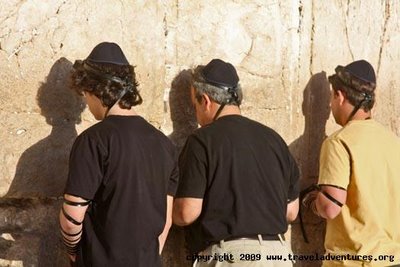 Sincere prayer comes from within the hidden secret places of the soul. From within come confession, thanks, and praise. It is the separation from G-d that makes prayer possible and meaningful. It is not natural for man to be without G-d. Prayer is the bridge that connects us to the Father of every living thing. Prayer is closely linked to the Hebrew דבקות “devekut” where there is a constant cleaving or attaching oneself to G-d. The Hebrew כונה "kavanah" concentration or intent is most important as well. One must clear their mind of all outside distraction or random thoughts and concentrate on G-d alone.http://ancienthebrewwordsofwisdom.blogspot.com/2006/12/ancient-hebrew-words-of-wisdom.htmlJehovah Rapha“I am the Lord your Physician” or “I am the Lord your Healer” – this name especially was a name God spoke about Himself, not one that someone gave him.  Exodus 15:26, “ And [the LORD] said, If thou wilt diligently hearken to the voice of the Lord thy God, and wilt do that which is right in his sight, and wilt give ear to his commandments, and keep all his statutes, I will put none of these diseases upon thee, which I have brought upon the Egyptians: for I am the Lord that healeth thee.” (Emphasis mine)The spelling of Rapha becomes Raphah when it is not preceded by “Jehovah”.  Adding the “h” to the end it makes the word be “God heals” and not just “to heal”.In a crisis you are faced with a fundamental choice: rise to the occasion and deal with your new life situation, or allow yourself to feel broken and defeated.The following recommendations are from Neil Rosenthal who is a licensed marriage and family therapist and a syndicated columnist. His website is heartrelationships.com and is for anyone needing to heal from a major loss or calamity:• Permit your sad, angry, hurt and devastated feelings to be there, but also look at what gives you hope. Regeneration begins with a vision of something you hope for.• Resist the temptation to give up. Life is about falling down and getting back up again.• Be in touch, on a daily basis, with your soul or spirit. Your essence. The part of you that stands above your day-to-day concern, the you that has a lifelong perspective instead of a short-term one.• Journal. Write down emotions, feelings and struggles. A journal is enormously helpful and comforting.• Under-indulge in things that anesthetize your emotions, i.e. food, alcohol, recreational drugs or TV.• Talk with trusted others. If you don't talk about it, you will feel worse.• Find somebody who has been through a similar experience and has gotten through it. There is strength in compatriots and kindred spirits.• Expect less of yourself for awhile.• Don't rush into making major decisions unless you have to. Your decision-making is impaired.• Make yourself look for a silver lining. You know what you've lost. Now look at what possibly can be gained from this loss.
Be filled with the Holy Spirit (Ephesians 5:17-19)Respect one another (Proverbs 13:13)Pray without ceasing (1 Thess. 5:17)Be forgiving (Ephesians 4:32)Let the Word of Christ dwell in you richly (Colossians 3:16 KJV)Be kind and compassionate (Ephesians 4:32)Love your neighbor as yourself (Matthew 22: 36-40)Love your enemies, bless those who curse you (Matthew 5:44)Judge not, but be discerning (Matthew 7)Test the spirits (Matthew 7:15)Confess your sins to one another (James 5:16) Anoint with oil (Psalm 23:5; James 5:14)Speak the Word with boldness that the Lord may heal (Acts 4:29-30)
And whatever you do, whether in word or deed, do it all in the name of the Lord Jesus, giving thanks to God the Father through him. (Colossians 3:17)Sensation ListAchyAliveAngstArmoredAiryBloatedBlockedBubblingBigBonyBuoyantBreathlessBurningBlueCalmCenteredClammyChillyChoked upClosedCollapsedColorfulComfortedConstrictedCool, coldCut offChoppyConfusedDenseDizzyDisconnectedDeepDullDryDeflatedDeadEmptyEffervescentEasyExplodingElectricFaintFidgetyFlatFlowingFlutteryFragileForcedFreezingFuzzyFrozenFloatingFullFlyingForgivenGentleGracefulGroundedGreenGoodnessHardHeavyHollowHotHugeHungryIll at easeImplodingInflatedIntenseItchyInvigoratedJammed upJaggedJazzyJoyKnottedLimpLooseLittleLight-headedLightLoveMeltingMoistMovingMellowNarrowNauseatedNumbNurturingOn fireOpenOrangePainfulParalyzedPeacefulPleasantProddingPokingPressureProbingPerkyPorousPresentPulsatingPushedPricklyPiercingPurpleQuiveringQuietQueasyRed hotRelaxedRelievedRigidRestlessRock hardRoughRisingRoundScratchySecureSensitiveSettledShakySharpShallowShriveledSlimySickSlipperySlowSmoothSluggishSoftSolidSoothingSoreStrongStuckSweatySwollenShootingShiveryStickySquishyStreamingSinkingShameTautTinglyTicklishTightThinTenderThrobbingTiredTrappedTremblingThickUntouchableUncomfortableUneasyUnsureUglyVibrantVibratingVelvetyVictoriousVivaciousWarmWeakWholeWearyWobblyWoozyYellowYucky